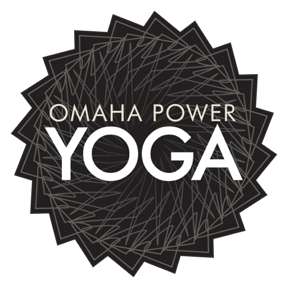          SUNDAYMONDAYTUESDAYWEDNESDAYTHURSDAYFRIDAYSATURDAY5:45 AM - 6:45 AM*Loaded Yoga Erin Tomaso-Smith,RYT2006:00 AM - 6:45 AMOpen Meditation Anand Murthy 5:45 AM - 6:45 AMPower Hour Erin Tomaso-Smith,RYT2008:30 AM - 9:45 AMPower & Release Erin Tomaso-Smith,RYT2009:00 AM - 10:15 AMPhilosophy & Flow Erin Tomaso-Smith,RYT200Private Sessions 9:00 AM - 10:15 AMPhilosophy & Flow Suzanne DeJong, RYT200Private Sessions 9:00 AM - 10:00 AMPower Hour Suzanne DeJong, RYT2008:30 AM - 9:45 AMAlignment & Flow Suzanne DeJong, RYT 20010:00 AM - 11:00 AM*Kettelbells Erin Tomaso-Smith,RYT20010:30 AM - 11:30 AMTai Chi / Qi Gong Mary Lou Flearl, MD  10:30 AM – 11:30 AMTai Chi / Qi Gong Mary Lou Flearl, MD  10:30 AM - 11:30 AMSlow Flow Suzanne DeJong, RYT20010:00 AM - 11:15 AM*Loaded Yoga Erin Tomaso-Smith,RYT20012:00 PM - 1:00 PMPower Hour Suzanne DeJong, RYT200 12:00 PM - 1:00 PM*Loaded Yoga Erin Tomaso-Smith,RYT20012:00 PM - 1:00 PMPower Hour Suzanne DeJong, RYT20011:45 AM - 12:30 PMOpen Meditation Anand Murthy 11:30 AM - 12:30 PM*Intro to Kettlebells   1st & 3rd SaturdaysErin Tomaso-Smith,RYT2002:00 PM - 3:00 PMKids’ Mindful Yoga Taina Collazo, PhDPrivate Sessions Private Sessions Private Sessions Private Sessions Special EventsCheck our online schedule for details!Special EventsCheck our online schedule for details!3:15 PM - 4:00 PMContemplative Practice Mark Wiesman4:30 PM - 5:45 PMPower + Yin Lauren Roads, CPYT4:30 PM - 5:45 PMAlignment & Flow Suzanne DeJong, RYT2004:30 PM - 5:45 PMAlignment & Flow Suzanne DeJong, RYT2004:30 PM - 5:45 PMPower Yoga Brandie Fowler, CPYT4:30 PM - 5:45 PMPower Yoga Vlad Rangotchev, RYT200 4:30 PM - 5:45 PMPower Yoga Brandie Fowler, CPYT 6:00 PM - 7:00 PMAshtanga - Short Version Vlad Rangotchev, RYT2006:00 PM - 7:15 PMPower + Yin Lauren Roads, CPYT6:00 PM - 7:00 PMAshtanga - Short Version Vlad Rangotchev, RYT2006:00 PM - 7:15 PM*Loaded Yoga Erin Tomaso-Smith,RYT2006:00 – 7:00 PMNidra + YinErin Tomaso-Smith,RYT200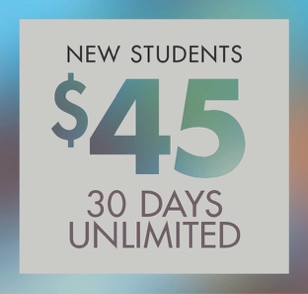 7:30 PM - 8:30 PMRefuge Recovery 7:30 PM - 8:45 PMRestorative Yoga Brandie Fowler, CPYT 